Конспект непосредственно образовательной деятельности по художественно – эстетическому развитию (рисование) на тему:«Вот какие у нас флажки» Подготовили воспитатели группы №6: Аралина К.А, Уткина Т.А.Задачи: Упражнять закрашивать прямоугольную или квадратную форму.Уточнить представление о цвете и геометрических фигурах.Вызвать интерес к изображению флажков.Ход:1. Организационный момент.Взрослый.  вносит зайку (либо любого другого персонажа-игрушку) : «Сегодня к нам в гости пришел  зайка, давай с ним поздороваемся. Зайка очень любит рисовать и хочет порисовать с тобой, хочешь? Хорошо, оставайся зайка с нами. Хочешь послушать интересное стихотворение?«Дует теплый ветерок,У меня в руке флажок.Я по улице иду –Песню звонкую пою:- Ля-ля-ля, ля-ля-ля!Ля-ля-ля, ля-ля-ля!»В руках держит разноцветные флажки.Давай вспомним, что в руках у людей идущих на парад (показать флажки)- Вот бы было здорово и нам сделать флажки и устроить парад к празднику! Давай  сделаем свои флажки? К празднику наш город преображается. На улицах развешивают флажки. Флажки бывают самыми  разными  по  цвету.  Назовите,  какого  цвета  флажки  у  меня в руках? - Какой формы?- Посмотри, а на чем держится флажок? (на палке) (Ответы ребенка.) Флажки можно вырезать из цветного картона, либо нарисовать на листе.Желтые и красные,Голубые, разные,Горят на солнышке флажки,Как будто мы огонь зажгли.Зайке так захотелось тоже устроить праздник для зверей и подарить всем флажки, но где их взять? (Ответы ребенка.)Давай поможем Зайке и нарисуем для него флажки, чтобы он мог устроить праздник для зверей. Но сначала подготовим наши пальчики:Раз, два, три, четыре, пятьПальчикам пора вставать!Будем делать мы зарядку, Будем мы скакать вприсядку,Будем прыгать и плясатьРаз, два, три, четыре, пять!2. Рисование «Праздничные флажки».Взрослый. - Чтобы у нас получились красивые флажки, внимательно слушай меня. Объяснение. Рисование. Закрашивание: Флажок состоит из палочки и полотнища. На твоем листе бумаги изображён флажок белого цвета, а нам нужно чтобы все флажки были красного цвета.- Берем кисточку, опускаем в воду, отжимаем, затем берем красную(либо другую) краску и раскрашиваем наш флажокВсе действия взрослый сопровождаем наглядным показом. Напомнить, что флажки разноцветные и рисовать их можно разными цветами. В процессе работы напоминать ребенку, что флажки должны быть ровными и закрашивать их надо, проводя линии сверху вниз, не выходя за края флажка.Оценивание работы: какие замечательные флажки у нас получились. Вот Зайка, бери наши флажки в подарок, и проводи свой праздник для зверей. 
А теперь Зайка хочет тебя поблагодарить и поиграть с тобой. Поиграем? ФизминуткаВсе захлопали в ладоши дружно, веселее!
Застучали наши ножки громче и быстрее.
По коленочкам ударим тише, тише, тише.
Ручки, ручки поднимаем выше, выше, выше.
Завертелись наши ручки, снова опустились.
Покружились, покружились и остановились.
Итог: Понравилось тебе рисовать? Ты сегодня молодец, внимательно и аккуратно работал, дружно играл(а) и сделал(а) доброе дело: подарил(а) Зайке флажки для праздника.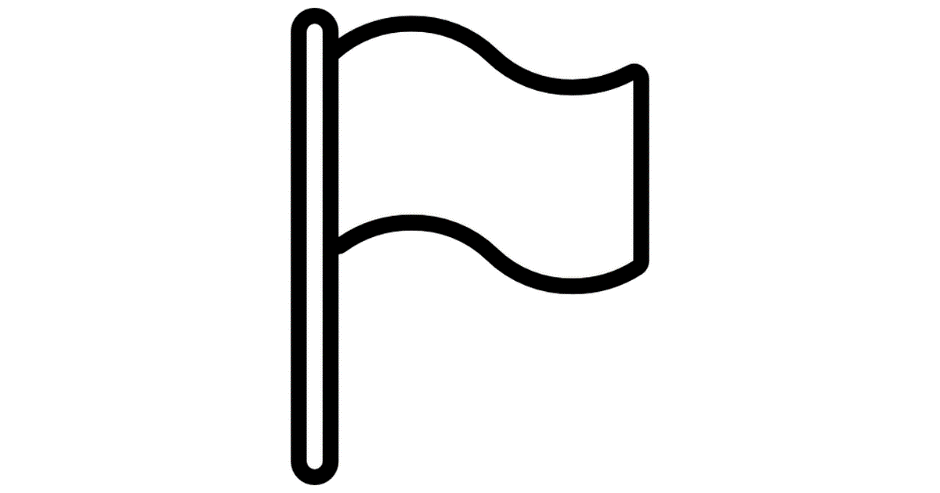 3.  «Жили у бабуси два веселых гуся»Цель: Учить ребёнка рисовать ладошками; уточнять и закреплять знания цветов; формировать интерес и положительное отношение к рисованию; развивать бытовые навыки.Материалы: Специальные краски для рисования руками, разведенная гуашь, акварель; бумага для рисования красками формата А4 (по количеству детей); вода в мисочке для споласкивают рук; блюдца; тряпочки, салфетки.Техника: Рисование ладонями.Предварительная работа: Перед началом подготовьте краски. Для этого разведите достаточное количество светлых красок (2-3 цвета) и разлейте неглубоким слоем в блюдца. Не забудьте подготовить рабочее место - постелите клеенку, налейте в миску воду. Ход: Взрослый: Анечка,  сегодня мы с тобой  нарисуем ладошками гусей. Взрослый делает отпечаток своей ладони (горизонтально на листе бумаги, большой палец под прямым углом к ладони, остальные пальцы прижаты друг к другу) и предложите ребёнку сделать такой же отпечаток. Затем покажите на своем отпечатке, как можно дорисовать птичку: большой палец — это шея и голова, в верхней его части нарисуйте глаз и клюв, а внизу лапки.Свитер для моих друзейЦель:  Знакомить с техникой рисования пальчиками; развивать инициативу, закрепить знание цветов; учить составлять элементарный узор.Оборудование:  Две куклы – мальчик и девочка, гуашь, силуэты свитеров разного цвета, эскизы свитеров с различными узорами.Техника: Рисование пальчикамиХод: Разыгрывается ситуация: в гости к ребёнку приходят куклы мальчик и девочка. Они рассказывают о том, что в магазине одежды продаются свитера совсем неинтересные, без рисунка, а им бы хотелось носить яркие, разноцветные.
Взрослый предлагает ребёнку помочь мальчику и девочке украсить свитера для друзей. Показывает на двух – трёх образцах возможные чередования цвета при рисовании пальчиками, отмечает наиболее яркие варианты. При показе у ребёнка уточняют  названия тех или иных цветов. В процессе деятельности корректируются нажим и количество набираемой краски.